LA BIOGRAPHIE                                                                           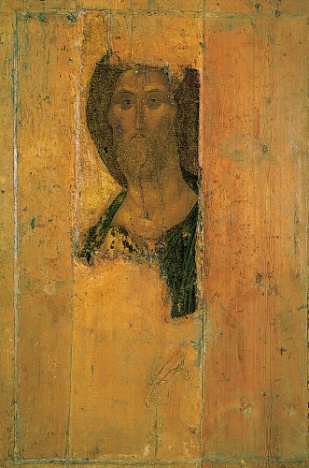 LE MONDE DE ROUBLEVLES ŒUVRESL EPOQUE DE ROUBLEV        LA TRINITE SACREELE CERCLE DE ROUBLEVLA CHRONOLOGIELA CARTE DU SITEL ANTHOLOGIEL ICONOSTADans presque tous la culture nationale a des idéaux auxquels il aspire, et la réalisation de ces idéaux ne sont pas toujours parfaite, et parfois, quand les tâches définies idéaux sont très difficiles, et très imparfait. Mais pour juger de la culture nationale, il faut toujours d'abord et avant tout sur ses idéaux. C'est la plus haute, la création d'une culture nationale. idéaux nationaux du peuple russe le plus pleinement exprimée dans les écrits de deux de son génie - Andreï Roublev et Alexandre Pouchkine. Il est dans leur travail le plus clairement affecté par les rêves du peuple russe sur l'homme de bien, l'idéal de la beauté humaine. Dostoïevski, dans son fameux discours sur Pouchkine a dit: Pouchkine, «donnez-nous la beauté artistique types de Russie, publiés directement de l'esprit russe, qui a pris dans la vérité de personnes dans notre sol, et elles se retrouvent en elle." l'époque de Pouchkine fut l'époque de la montée de l'esprit national russe après la victoire sur Napoléon. ère Roublev a marqué la libération totale imminente de la Russie de la tyrannie étrangère, et a été marquée par une victoire sur les forces de la Horde d'Or. 

À propos de Mise à jour du site: Sergeev VN L'étude « Un ndrey P ublev " - 1. Tempsêtre et un temps de silence pour parler - 2. Enfance- 3. Kolotous les jours - 4. Saint-artisanat - 5. à la commission,dans les arts, le courage -6. Eté6913 - 7. Le premierVacances - 8. Vladimirskiepeinture - 9. Zvenigorodskyrang - 10. Sur la montagneMakovtse- 11. opinion expriméeà Sainte Trinité ... - 12. Dernièreannée - 13. De générationà la production - 14. Chronicle 

E poha Roublev a été une période de renouveau de la foi dans l'homme, dans sa force morale, sa capacité à faire des sacrifices au nom de nobles idéaux. Ce fut l'époque de regain d'intérêt pour son histoire, le temps de culture de l'indépendance de la Russie, le tatar-mongol-invasion pré. ère Roublev fut un temps de l'épanouissement de la littérature, la conscience politique épique. Idéaux incarnés dans les œuvres de Roublev, si élevés qu'ils serait un miracle si nous ne constituerait pas une certaine réflexion de ce qui pourrait être nablyusti dans la réalité. Mais en réalité, ne sont pas les seuls exemples de la bassesse, la servilité et la trahison, mais aussi le service désintéressé aux personnes, la patrie et des idéaux de bonté et de beauté, crée un sentiment de dignité et de confiance tranquille dans l'avenir. "Tous les mentale - de Roublev - mnitsya vision des œuvres d 'Europe. 

À propos de Mise à jour du site: VA Plugin L'étude , " M irovozzrenie P ubleva " - 1. Questionsbiographie -2. eschatologiquethème dans la pensée antique - 3. eschatologiquethème dans l'art ancien - 4. "MessageCalico Basil "Théodore le Bon - 5. ThéophaneGrecque et Daniel Black - 6. "RésurrectionLazare " - 7. Zvenigorodskyrang- 8. "Pas une personnejuge, le fils de l'humanité ... » - 9. iconostaseCathédrale de l'Assomption à Vladimir -10. Deisisrang. "La Passion" - 11. Celebratorycycle de fresques - 12. "Deuxièmeet terrible venue du Christ ... » -13. Conclusion 

Un uchshee et la plupart des œuvres importantes de Roublev - est le fameux "Trinity". Sergei Radonège construit dans son monastère Cathédrale de la Trinité, qui a été ensuite placé l'icône de la Trinité de Roublev, "" ainsi détenues vue Holy Trinity vaincre la peur odieuse discorde de ce monde. " C'était un appel à l'unité du peuple russe - appel, se fondant sur la compréhension profonde afin monde philosophique et de la solidarité morale du peuple. Roublev Trinité a été non seulement le droit de la construction géométrique de l'univers, sa dialectique, mais pas une expression parfaite de la double liaison fermée de l'amour, l'amour et ouvert, qui comprend l'univers tout entier. Trois Anges recueillies dans le triangle, le triangle est inscrit dans l'octaèdre - symbole de l'éternité, tous unis dans la ronde. Les lois de la gravité ne dominent pas dans cette composition. Angels, comme il flottait dans l'air, sur leurs vêtements, comme si "la fumée écrire», se trouvent des aperçus de bleu céleste. Au anges likah offres clairement senti une grande puissance morale, la capacité de croire que la vie "pour ses amis." 

À propos de Mise à jour du site: Pribytkov VS " C kvoz M ap D oreilles Ouchakov. A propos de l'icône russe trois peintres - Andrei Roublev, Denys, Simon " : Chapitre 1- Chapitre 2- Chapitre 3- Chapitre 4- Chapitre 5- Chapitre 6-Chapitre 7- Chapitre 8- Chapitre 9. 

T PoE anges planent au-dessus du sol, leurs pieds nus ne reposent pas sur le terrain, leurs plus beaux états-majors - seuls personnages errants, rappeler à la personne qu'il n'a été que temporairement sur la terre, et rien ne peut emporter avec eux, mais leur âme et qui règne dans la vérité. Reflet de la bleue - qui est retourné dans le ciel la nature humaine. La sagesse pratique ne charge pas les anges, et les rend comme dominant dans le monde entier. La même chose est repris par les peintures lueur supramondaines. Et parce qu'il peut être si joyeuse tristesse anges Roublev. Lors de la création, il est facile à regarder. Ce n'est pas par hasard, et il a écrit son Roublev "Trinity", "de façon constante sur les icônes vzirayusche révérend, rempli de joie et de légèreté." La composition du Jugement dernier dans la cathédrale de Vladimir Assomption Roublev représente exactement comme si les gens en prévision de la responsabilité ultime de leur vie. Aucune exaltation - un sage et calme en même temps l'état de la vision de la vérité ultime de la vie humaine. Roublev yeux de caractères dans le Jugement Dernier vous voir et d'évaluer votre vie devant eux divulgué le mystère du monde. Par conséquent, l'arrêt n'est pas terrible, mais joyeuse. C'est le sentiment avec lequel ont été, ou du moins le peuple russe pourrait aller au champ de Koulikovo. "Tous les mnitsya vision mentale - une vision de l'idéal! Roublev créations - le rêve d'une meilleure personne. 

D matériaux complémentaires: 1. LangueLa peinture d'icônes russe Vieux - 2. iconostase- 3. CommeAncien artistes russes ont travaillé - 4. IconographieSaint - 5. IconographieApôtres - 6. IconographieEvangéliques -7. ApostolD'abord appelée 

D Matériel supplémentaire: " Sur la styles artistiques et les tendances de l'iconographie russe » -1. précoceiconographie-XIII siècles XII - 2. Zeniticonographie russe. XIV - la première moitié du XVIe siècle -3. Greatnoms - 4. Conclusionet les pertes. La seconde moitié du XVI-XIX siècle 

D matériaux complémentaires: Barska NA " Avec yuzhety et des images de l'art antique " - 1. Images du Sauveur-2. Theotokos- 3. Vacances- 4. Angels- 5. Saints- 6. iconostase- 7. Conclusion- 8. Glossaire.B iografiya Andreï RoublevAndrei Roublev - le nom qui est devenu un symbole de la Sainte Russie, le symbole de l'art antique insondable, le symbole du grand peuple russe, comme il peut et doit être.Roublev évoquent des images de nos souvenirs d'un paradis perdu, une paix perdue, le bonheur et l'harmonie avec l'univers. Incompréhensible pour l'homme moderne la pureté, la sagesse et la spiritualité se ressent dans toutes ses œuvres quelques existantes. Ses anges, Jésus, la Vierge traiter nos âmes, les maladies de notre temps paralysé, obligeant au moins pour un moment oublier le grand public de lavage de cerveau de l'humanité, et plonger dans l'univers de la paix, la bonté et l'amour éternel. Dans l'art de Roublev, ainsi que dans les œuvres de Pouchkine, le plus clairement exprimé les rêves du peuple russe sur l'homme de bien, l'idéal de la beauté humaine. ère Roublev a été une période de renouveau de la foi dans l'homme, dans sa force morale, sa capacité à faire des sacrifices au nom de nobles idéaux. 

le nom légendaire d'Andrei Roublev, qui a travaillé dans le XV e siècle, a été conservé la mémoire populaire, et est souvent associé avec lui plusieurs fois le produit quand ils ont voulu mettre l'accent sur leur valeur historique ou artistique rare. Merci à la restauration, la libération des sites de la accumulations plus tard a été possible de connaître les véritables maîtres de la peinture. En parallèle avec la restauration de découvertes historiques sources d'informations accumulées qui ont été utilisés pour les travaux constatation systématique de Andrei Roublev. Ainsi, la véritable ouverture de peintures de Roublev a eu lieu au XXe siècle. 

On ne sait pas exactement quand il est né Andrei Roublev, à qui appartenait à la succession, qui était son maître dans la peinture. La plupart des chercheurs croient que provisoirement en 1360 date de naissance de l'artiste. Les premières informations sur l'artiste à Moscou "Trinity Chronicle». Parmi les événements en 1405 a rapporté que «les Pieds dans le ressort pochasha podpisyvati Annonciation église en pierre bénite sur le prince de la grande cour, et le capitaine byahu Théophane Ikonnikov Greczyn, oui Prokhor vieil homme avec Gorodets, oui moine Andrei Roublev".Mentionnez le nom des derniers maîtres, selon la tradition, puis, signifie qu'il est un junior dans la coopérative. Mais en même temps participer à des ordres honneur pour la décoration de la maison de l'église Vassili Dmitrievich, le fils aîné de Dmitry Donskoy, avec le célèbre à l'époque en Russie Théophane le Grec est caractérisée par Andrei Roublev comme l'a déjà reconnu, maître foi. 

Next message se réfère à la Chronique de la Trinité en 1408: le 25 mai, "nachasha podpisyvati grande église de pierre catholique Sainte Vierge acabit à la tête du prince Vladimir le Grand et le capitaine Danilo Ikonnikov oui Andreï Roublev". Mentionnée ici est Daniel - "sodrug" Andrew, mieux connu sous le nom de Daniel Black, compagnon dans les documents suivants. Vladimir cathédrale de l'Assomption, mentionné dans les chroniques, le plus ancien monument de la pré-mongole pores, construit dans la seconde moitié du XIIe siècle, lorsque le prince Andrei Bogolyubsky et Vsevolod le Grand Nid, a été la Cathédrale Métropolitaine. Victime d'un vol et de Burnt Church Horde envahisseurs avait besoin de restauration. Moscou Prince Vasily, la branche représentative de princes Vladimir, descendants de Monomaque, a fait du renouvellement de la cathédrale de l'Assomption au début du XV comme un acte naturel et nécessaire, associé à la renaissance après la victoire sur le terrain Koulikovo des traditions spirituelles et culturelles de la Russie, l'ère de l'indépendance nationale. 

Depuis les travaux d'Andrei Roublev et Daniil Black à Vladimir cathédrale de l'Assomption ont survécu icônes sur l'écran, faire un ensemble unique de fresques, partiellement conservées sur les murs des temples. 

Dans les années 1768-1775 iconostase cariées en 1408 en raison de la disparité des goûts de l'époque de Catherine la Grande a été apporté de la cathédrale et vendu dans le village près Vassilyevskoe Shui (maintenant la région d'Ivanovo). Information sur le sort ultérieur de l'iconostase incité le gouvernement central pour organiser des ateliers de restauration de l'expédition de particulier, en 1919-1922 a pris les monuments. Après la restauration des icônes inclus dans la collection de la Galerie nationale Tretiakov et le Musée d'Etat russe. Cathédrale de l'Assomption iconostase se composait de trois icônes dans l'icône, festive et séries prophètes. En fonction de la taille de l'iconostase de la cathédrale de son - une des plus importantes existantes.Ainsi, les icônes Deisis (onze d'entre eux dans la collection de l'image) ont une hauteur de 3,14 m. La structure et la composition de l'iconostase développés ancienne développés sur le terrain de Moscou au tournant des siècles XIV-XV, et cela semble quelque mérite Théophane les maîtres grecs et russes, dans le cercle qui appartenait à Andrei Roublev. 

Deesis Vladimir - stylistiquement ensemble unifié pièce solennelle épique rythme, en parfaite corrélation avec l'échelle de l'intérieur et de la structure compositionnelle d'une image de la fresque. solutions couleur Deesis harmoniquement clair. Calme, simple, des couleurs pures en parfaite cohérence avec la tonalité générale éclairée sublime. Design conceptuel chansons Deesis (du grec "Deesis" signifie "prière") est lié au thème de la «Jugement dernier» et reflète l'idée d'intercession et de supplication des saints de la race humaine devant le Sauveur. Programme "Jugement dernier" fresques de la cathédrale de l'Assomption est résolu avec une profondeur particulière.La vaste étendue de l'église est remplie d'images d'une beauté sublime et la noblesse.Dans le Deesis icône, en corrélation avec les images d'une fresque de l'ensemble, comme si amplifié, accentué les caractéristiques individuelles du Sauveur, et présenté dans la supplication devant lui les saints. 

Dans l'icône centrale Deesis "Christ en Majesté" représente Jésus-Christ avec un texte ouvert de l'Evangile, assis sur un trône. Enserrage Christ losange rouge, ovale bleu-vert et un rectangle rouge symbolise la gloire et la "force" du ciel (en ovale) et terrestres (les symboles des quatre évangélistes dans les coins d'un losange). Icône du Sauveur, comme la plupart des icônes, l'iconostase, ont été restaurées à plusieurs reprises, de prescrire et renforcé. Restauration du monument révèle surface de divulgation de l'auteur avec des zones d'inserts à un nouveau motif et la peinture attrition approfondie d'origine avec une perte de l'appel d'offres transparent couches supérieures (lessirovok). Mais grâce à la solidité technologique du monument, superbement exécuté par flottage une peinture multicouche face à un public moderne, et lorsque cet état est en mesure de saisir la profondeur de l'icône et la dignité sublime de l'image, l'estimation de la tonalité pure, douce-sondage de l'icône, son grand, le rythme classique précis. Majesté d'apparition du Sauveur en liaison avec la douceur de l'âme peut voir ici l'idéal national russe, totalement différente du grec, dont la présence est si tangible dans les monuments pores dorublevskoy. Dans le visage expressif du Sauveur le spectateur à marquer facilement les caractéristiques ethniques slaves.Dans son image incarnée la notion populaire de l'équité, piétiné dans la vie réelle.Saints, en priant le Sauveur, a présenté les icônes d'autres, plein de foi désintéressée à un procès équitable. Pour chaque personnage trouve une performance très précis soulful qui ne porte pas atteinte, en collaboration avec l'unité intonative de tout l'ensemble. La capacité à combiner un son unique émotionnelle grande Pluriel Groupe est l'une des caractéristiques du don composite de Andreï Roublev. L'image de Notre-Dame a souligné le caractère monumental de la silhouette grande capacité qui coule en douceur, accentués perturbé par un geste de mains tendues dans la prière. Toutes les images empreint d'une douce et triste supplication, l'intercession "pour l'humanité."L'image de Jean-Baptiste l'attention attirée sur le thème majestueux de la douleur, "Sorrow", selon la vieille expression. John appelle à la repentance, comme une grande inscription se lit statuts dans le rôle élargi dans sa main. Epic attentivement et en toute confiance se tourner vers le Sauveur John the Evangelist et Saint-André, Grégoire le Grand et Jean Chrysostome. L'image de saint Grégoire le Grand, sophistiqué longue durée de vie, s'est joint à la majesté humble de calme, de réflexion. Dans plusieurs couches de tons chauds, doux visage peint, traversé par un graphisme élégant, la figure du haut. la beauté extraordinaire de son pur et exquis composé marqué par des bandes rouges doublure sakkos, vert pâle, avec de subtiles modulations omophorion, vert assiette de l'Évangile, le couvercle est orné complexe. 
B iografiya, Partie 2 
B iografiya, Partie 3 
B iografiya, Partie 4 
B iografiya, Partie 5 
À propos de Mise à jour du site: Sergeev VN L'étude « Un ndrey P ublev " -1. Tempsêtre et un temps de silence pour parler - 2. Enfance- 3. Kolotous les jours -4. Saint-artisanat - 5. à la commission,dans les arts, le courage - 6. Eté6913 -7. Le premierVacances - 8. Vladimirskiepeinture - 9. Zvenigorodskyrang -10. Sur la montagneMakovtse - 11. opinion expriméeà Sainte Trinité ... -12. Dernièreannée - 13. De générationà la production - 14. Chronicle B iografiya Andreï Roublev. Prodolzhenie.2Une parure de couleur sont trois icônes dans un certain nombre de vkomponovannye dans certains lieux et certains calculs de taille et de configuration des zones de rouge du cinabre. Cette formes géométriques encadrant le Sauveur sur le trône dans le centre, ample archanges imperméables et étroites taches expressive sur l'icône de saint Grégoire le Théologien et Jean Chrysostome. 

Présence dans Deisis composition parmi les fidèles des saints des deux chiffres des archanges, Michel et Gabriel, remonte à la vieille tradition des images sur les côtés de l'image centrale de Jésus-Christ (Sauveur) qui l'adorent »les puissances célestes." Dans ses peintures d'Andrei Roublev un ange accorder une priorité spéciale. Dans l'ensemble des fresques de la cathédrale de l'Assomption dans plusieurs Vladimir visages des anges sont d'une beauté exceptionnelle et spectacle de variétés impliquant un homme dans le monde des sentiments nobles et les humeurs. Angels sur les icônes Deesis organiquement compléter l'image des anges, soufflant dans le ciel et la terre, tourner la voûte du ciel, derrière les apôtres dans le Jugement dernier, ceux qui adorent la Vierge Marie, solennellement assis sur le trône. 

Situé au-dessus de vacances Deesis série, illustrant les événements Evangile, est restée inachevée. Total existantes cinq icônes: "Annonciation", "descente aux enfers", "Ascension" (dans l'assemblage de TG), "purification" et "Noël" (dans la collection de la RM). La plupart des chercheurs ont tendance à voir ces monuments comme des œuvres du maître Andreï Roublev et Daniil Cherny. Trois icônes festive de la collection de galeries remplies de différents maîtres, mais ils partagent l'unité d'échelle, la composition, la rythmique et coloriste principes figure sans faille. Selon la tradition antique, les auteurs de l'image ou tracés graphiques ont été les premiers maîtres, ils ont été appelés au porteur. Probablement, au porteur de Vladimir "vacances" ont été "sodrugi" Andreï Roublev et Daniil Cherny. Le chiffre préliminaire a été posée si bien que le suivi des couleurs, quel que soit le personnel, il a été, pour préserver les propriétés essentielles de l'image, destinée maître de premier plan. C'est pourquoi l'Vladimir "vacances" ne tombent pas d'une seule bande de l'iconostase. Peut-être l'image responsable ou les parties principales ont été écrits par des maîtres. Icône de l'Ascension est l'exécution la plus parfaite, et de nombreux chercheurs attribué la plupart Andreï Roublev. Déployé sur un espace relativement petit de l'image d'une icône de la surface d'un monde croissant de montagne du Christ en termes de notoriété, suivie d'une flambée des anges gracieux, transmet palpitante la grandeur du moment. Deux personnages debout parmi les apôtres de l'anges vêtus de blanc, comme si imbus de décret vêtements légers leurs mains sur le témoignage d'un miracle qui a lieu. Sur les sommets du paysage montagneux qui sert de fond, des fragments d'arbres et de couronnes luxuriante, comme si une lumière mystique illuminé et scintillant bleu-blanc-rouge met en évidence sur les fruits ou fleurs. L'image de ces arbres est jumelé à l'idée de "qui donne la vie des arbres", un des plus anciens symboles du Christ et la Résurrection. Nature, pour répondre à l'événement, un espace événementiel, est représenté par l'artiste avec une meilleure compréhension des anciens identifications symboliques ancrées dans une antiquité profonde pré-chrétienne. 

Sur le fond de vêtements aux couleurs vives des anges dans le centre se dresse la figure du groupe Virgin. gestes de la main l'accent sur son état: la main gauche avec la paume ouverte comme elle vient en contact avec l'énergie divine, qui est rempli avec l'espace, la main droite dans un geste de la conversation se tourna vers le côté de l'Apôtre Pierre, progressivement étendu sa main dans un poste similaire. De chaque côté de Notre-Dame des Apôtres, plein de joie sublime, voilà le miracle de l'Ascension.Il convient de noter la similitude typologique de l'icône de visages avec des images similaires dans les fresques et Deesis. Dans l'ensemble en 1408 la plupart des caractères acquis ces caractéristiques, qui à l'avenir permettra de déterminer le type de Rublevsky. 

Icône de "Ascension" pas comme les autres à partir des icônes de vacances multi-image, a une organisation spéciale rythmique de la composition. Voici la intrinsèque apparente Andrei Roublev sens de l'harmonie, l'équilibre plastique. Couleur de l'icône est diversifiée en raison nyuansirovannosti chaque tonalité. tons plan pittoresque de base animé la richesse de la figure du haut et lessirovok modélisation. 

La prochaine fois une œuvre d'Andreï Roublev est le soi-disant «rang Zvenigorodskiy, un des plus beaux ensembles de peinture emblématique de Roublev. Le rite est composé de trois icônes de l'Anneau: Sauveur de l'Archange Michel et Saint-Paul. Ils viennent de près de Moscou Zvenigorod, un ancien centre d'une principauté indépendante. Trois icônes bolypemernye, probablement appartenu à semifigurny Deesis. Conformément à la tradition établie sur les côtés du Sauveur placé Vierge et saint Jean-Baptiste, sur l'icône à droite de l'archange Michel en icône de la ligne de l'Archange Gabriel, et avec l'icône de l'apôtre Paul était supposé être sur l'icône à gauche de l'Apôtre Pierre. Les icônes survivants ont été retrouvés restaurateur, G. Chirikov bûcher en 1918 près de la cathédrale de l'Assomption de la ville lors d'une expédition d'enquête pour l'Etat central Atelier de restauration de ce prince Iouri ancien temple de Zvenigorod, second fils de Dmitri Donskoï. Depuis la nature de l'emplacement des icônes sur la barrière autel n'est pas tout à fait clair, un rang pourrait entrer dans le iconostase comme un prince de la Dormition, à proximité de la Nativité et la cathédrale Savvino Storozhevsky monastère, qui était marguillier Prince de Zvenigorod. 

Pour ce groupe de monuments de la paternité d'Andrei Roublev, malheureusement, ne certifie pas l'une des sources existantes écrite et de la peinture moderne. Après la restauration de son premier rang publié Grabar, basés sur les données de l'analyse stylistique, icônes atribuiroval comme des œuvres d'Andreï Roublev. Cette attribution n'est pas contesté par aucune des recherches de l'artiste est pris en charge en même temps et des faits historiques. Estimation des clients rang Yuri Zvenigorodsky connu pour ses liens avec Trinité-Serge monastère, il était le filleul de Saint-Serge et érigé sur sa pierre tombale Cathédrale de la Trinité (1422). Logique de supposer que Andrei Roublev, qui a travaillé au monastère de la Trinité, d'exécuter le cotisant commande majeure, qui était aussi le fondateur et parrain du monastère. 

Survécu à des informations plus récentes, qui lient avec Zvenigorodskoe rang. Selon les années d'inventaire 1697-1698, sept Deesis icônes ont été accrochés sur les murs de la cathédrale de l'Assomption de la ville. Difficile à dire, ont été les circonstances Deesis à cette époque se trouvait pas à la barrière de l'autel. Peut-être que les icônes ont été transférés de Savvino Storozhevsky monastère, peut-être, ont été transférés à la barrière autel de la cathédrale de l'Assomption. 

"Zvenigorod" rite combine l'estime panoramique haute avec la profondeur du contenu d'imagination. Soft ton mélancolique, "silencieux" la lumière de sa couleur surprenante commun avec l'ambiance poétique du paysage des quartiers Zvenigorod, belles zones suburbaines, qui incarnent pour nous l'image de la patrie. Au grade Zvenigorod Andreï Roublev sert de maître titulaire, qui a atteint les sommets sur le chemin, une étape importante qui a été la peinture en 1408 à la cathédrale de l'Assomption à Vladimir.Utilisation de la possibilité d'expliquer l'image, comme si les visages se rapprochant élargie vers le spectateur, l'artiste se réjouit à une longue contemplation, le regard attentif, interview. B iografiya Andreï Roublev. Suite. 3Le Deesis icône centrale "Christ" est attribué une importance particulière, d'une profondeur infinie et inépuisable de son contenu. Roublev fait valoir que son œuvre de maturité fondamentalement différent du type iconographique byzantine du Christ, la version précédente, qui avait une image semblable dans l'ensemble en 1408 (fresque du Christ juge "Jugement dernier" et nous avons considéré dessus de l'icône «Christ en Majesté").Zvenigorod «Christ», comme on perd une certaine abstraction des images de la divinité et semble humanisé, inspirant confiance et d'espoir, porteur d'un bon début.L'assistant donne le Christ traits de Russie et à l'extérieur et leur donner l'expérience dans les animaux domestiques, en particulier dans les Etats clés: clarté, l'écart d'acquisition, la participation active. Malgré les restes fragmentaires de la face et la forme au sol, l'impression d'une image comme une pleine et entière, qui suggère un principe, une valeur accrue dans l'art de Andreï Roublev expression est le visage, les yeux. Cet assistant devrait être les préceptes de l'art pré-mongole, qui a quitté d'excellents exemples de l'expressivité psychologique visages: «Notre-Dame de Vladimir", "L'Annonciation de Oustioug" Novgorod "Sainte Face", "Angel aux cheveux d'or», «Christ aux cheveux d'or." Donner l'apparence du Sauveur slaves, le maître écrit le visage de douceur extrême couleurs claires. 

L'expressivité des visages byzantins de l'époque a réalisé un contraste de tons brun-vert doublure (en grec "sankir") avec une lumière, forte couche razbelennym suivre la modélisation (ohrenie). Dans le likah byzantine énoncés fortement au cours des couches de modélisation de la barre de l'eau de Javel "moteurs" qui sont parfois disposés en forme d'éventail, parfois en paire ou rejoindre un groupe. De plus, ce qui contraste brillamment et artistiquement son en grec taches de cinabre likah: sur les lèvres, comme «sur-drumyanki" forme du nez, le long du contour de l'orbite et l'angle interne de l'œil (bec). Il est ainsi écrit dans le visage de Deesis feofanovskogo de la cathédrale de l'Annonciation au Kremlin, y compris le visage de l'icône du Sauveur. 

peinture Rublevskaya faces est différent. peintre d'icônes russe préfère un soft de coupure manière, ce qu'on appelle le flottant, c'est à dire sans à-coup, «fusion» qui a été dit au peintres d'icônes, et de mettre plusieurs couches de couleurs, en tenant compte de doublure plus vives radiographique par le haut transparent et léger.L'endroit le plus éminent de lumière simulant prokryvalis fois ohreniem plusieurs, de sorte que ces zones sont multi-lettre donner l'impression que si émettant de la lumière lumineuse. Pour revitaliser la peinture face entre ohreniya couches de fuite dans certains endroits, a déposé une couche mince de cinabre (peintres connus "dans drumyanka). Caractéristiques de la face procéder régulièrement, calligraphique supérieure motif brun clair. Modélisation a été effectuée formes sont très délicats position de blanchiment "curseurs". Ils likah cercle de Roublev ont été écrits pas aussi actifs et ne sont pas aussi nombreuse que celle de Théophane et les maîtres grecs.Mince, gracieux, légèrement courbé, ils contrastaient avec le ton, sur laquelle ont été établies, et sert de conclusion d'un organic light-sculpter la forme, de faire partie du soft foudre, comme si son point culminant. 

Aller à l'image de l'archange Michel, il faut noter sa proximité avec le cercle des images angéliques d'Ivan Vladimir cathédrale de l'Assomption. L'élégance et la souplesse du contour, la proportionnalité de mouvement et de repos, subtilement transmis méditative, état contemplatif - tous ces éléments ont en commun notamment avec l'image d'anges sur les pentes d'un grand corps de la cathédrale. Parmi l'image fresque est un ange qui peut être considéré comme la cathédrale de pré-Zvenigorod. Il est situé sur le versant sud d'un grand arc de la deuxième rangée, qui s'élève au-dessus de l'apôtre Simon assis. Mais l'ange fresque perçue auprès de ses nombreux frères, tous les hôtes angéliques fresque ou une cathédrale. Sa forme caractéristique, il est dissous dans un environnement similaire. Zvenigorod est l'archange Michael - une icône de Deesis. Quelle est la probabilité, et les gars il a perdu aujourd'hui l'icône de l'archange Gabriel, elle incarne la quintessence du "thème angélique, puisque, à travers ces deux images sont perçues dans Deesis de venir au Christ" armées célestes ", en priant pour la race humaine. 

Zvenigorodsky Archange est né dans l'imagination de l'artiste de la plus haute pensée et de réaliser le rêve d'harmonie et de perfection, vivant dans son âme contre toutes les difficultés et les circonstances tragiques de cette période de la vie. A l'image de l'archange, comme il a été fusionné dans les échos lointains des images hellénique et des idées sur la beauté sublime des dieux célestes, en corrélation avec un idéal purement russe, marqué par la sincérité, la réflexion, la contemplation. 

icône décision pittoresque est exceptionnellement belle. Qui prévaut dans le ton Plavi privé rose légèrement améliorée pripleskom rose le long des lignes du nez. Délicate, la bouche légèrement grasse, écrit plus intensément rose, comme ce serait le concentré de ce ton de premier plan. cheveux d'or brun en boucles souples qui encadrent le visage, à la portée d'un plus chaude teinte, ce qui est cohérent avec l'aide d'or des ailes d'ange, peint ohrami lumineux et fond d'or. patch bleu turquoise dans ses cheveux, comme si pénétré de lumière, tisse dans cette gamme, comme les taches d'or émail noble. Avec son bleu échos sonores, paportkah ombre plus modeste (ailes) et dans de petites zones d'une tunique avec une médaille d'or à motif Mantle. Mais qui prévaut dans dolichnom (le terme dans l'iconographie, ce qui signifie toute la peinture, à l'exception du visage, ce qui est écrit sur le visage) est de nouveau rose. Cette himation ton angélique, drapé sur ses épaules et drapé à plis exquis. Remplir une grande partie de la surface à peindre, ton rose experte modélisé plis razbelennymi, a souligné la figure du haut de ton rose-corail condensé. La solution de couleur pour les icônes qui relie les couleurs jaune d'or, rose et bleu, anobli avec le fond, l'ornement d'or et assistnoy éclosion des ailes d'ange, car il correspond parfaitement à l'image de l'archange, le paradis céleste. 

Le troisième personnage dans le rang, l'apôtre Paul apparaît dans l'interprétation du maître tout à fait différente de ce qu'elle était de présenter un éventail de l'art byzantin de cette époque. Au lieu de cela, l'énergie et la détermination de l'image byzantine de l'assistant a révélé des caractéristiques de la profondeur philosophique, une contemplation épique. Vêtements Apôtre sa saveur, le rythme des plis, des transitions de tons subtiles renforce l'impression d'une beauté sublime, la paix, l'harmonie et la clarté éclairée. B iografiya Andreï Roublev. Suite. 4. TrinityDans la Galerie Tretiakov est stocké et le travail le plus remarquable d'Andrei Roublev - le fameux "Trinity". Établi à la hauteur de ses facultés créatrices, l'icône est l'artiste haut dans l'art. En période de thème Andrei Roublev Trinity, incarne l'idée de la Trinité de Dieu (Père, Fils et Saint Esprit), a été considérée comme un reflet du symbole universel de la vie, une vérité supérieure, un symbole d'unité spirituelle, la paix, l'harmonie, l'amour mutuel et d'humilité, une volonté de se sacrifier pour le bien commun bonne. Sergey Radonejski fonda un monastère près de Moscou avec le temple principal au nom de la Trinité, croyant fermement que «regarder la Sainte-Trinité a remporté la discorde peur haineux de ce monde." 

Sergei Radonezhski, influencé par les idées qui forment une vision du monde Andreï Roublev a été un saint ascète, et une figure proéminente dans l'histoire de l'humanité. Il a plaidé pour surmonter les conflits, a pris une part active à la vie politique à Moscou, a contribué à son élévation, réconcilié princes en guerre, a contribué à unir les terres russes autour de Moscou. Serge mérite a été sa participation à la préparation de la bataille Koulikovo quand il était avec ses conseils et son expérience spirituelle aidé Dmitry Donskoy, ce qui renforce la confiance en la justesse de la voie choisie, et enfin béni armée russe avant la bataille de Kulikov. Personnalité Serge avait une autorité spéciale pour ses contemporains, ses idées ont été soulevées une génération de personnes âgées de bataille Koulikovo, Andreï Roublev et comme l'héritier spirituel aux idées les incarnent dans son travail. 

Dans les années vingt du XV maîtres de la bande siècle, dirigé par Andreï Roublev et Daniil Cherny, décorée avec des icônes et des fresques de la cathédrale de la Trinité dans le monastère de Saint-Serge, construite sur sa tombe. La structure de l'iconostase sont enregistrés dans l'icône temple image en haute estime: "La Trinité", placée par la tradition dans le bas (local) de la part du côté droit de la Porte Royale. Il existe des preuves de l'une des sources du XVIIe siècle sur la façon dont l'abbé du monastère a ordonné Nikon Andreï Roublev "image napisati la Sainte Trinité en l'honneur de son père, Saint-Serge." 

L'intrigue principale de "Trinity" est un récit biblique sur le phénomène d'Abraham divinité justes dans la forme de trois jeune ange adorable. Abraham et son épouse Sarah ont été traités avec des étrangers à l'ombre du chêne Mamvriyskogo, et Abraham a été donné à entendre que les anges incarnés divinité en trois personnes. Depuis longtemps il existe plusieurs options pour l'image de la Trinité, et parfois les détails d'une fête, et des épisodes de l'abattage du taureau, et la cuisson du pain (dans la collection de la galerie est l'icône du siècle Trinity XIV à Rostov le Grand et Pskov du XVème siècle). 

Dans l'icône de Roublev est également axé sur trois anges, et leur état. Ils sont représentés présidé autour du trône, qui est placé dans le centre de la coupe eucharistique avec la tête du taureau du sacrifice, symbolise le Nouveau Testament, l'agneau, qui est le Christ. Le sens de cette image - un amour sacrificiel. L'ange à gauche, ce qui signifie Dieu le Père, avec sa main droite bénit la coupe. Moyenne Angel (Fils), représenté dans l'Evangile de robes de Jésus-Christ, s'inclina devant le trône de sa main droite avec la perstoslozheniem symbolique, est l'obéissance à Dieu le Père et la volonté de se sacrifier pour le bien de l'amour pour les gens. Geste de l'ange de droite (Saint-Esprit) termine l'entrevue symbolique Père et du Fils, en disant un grand sens de don de soi l'amour et réconfort à la victime condamnée. Ainsi, l'image de la Trinité de l'Ancien Testament (qui est, avec les détails de l'intrigue de l'Ancien Testament) se transforme en l'image de l'Eucharistie (la bénédiction de la victime), symboliquement reproduction au sens de l'Evangile de la Cène et lui assigna le sacrement (pain de la communion et le vin que le corps et le sang du Christ). Les chercheurs soulignent la valeur symbolique de la gamme de composition cosmologique, qui de façon succincte et naturellement s'inscrit dans l'image. En termes de voir le reflet des idées de l'univers, la paix, l'unité et enveloppant l'espace multiplicité. Quand saisir le contenu de "Trinity" est important de comprendre sa complexité. Symbolisme et l'ambiguïté des images "Trinity" revenir à des temps anciens. Pour la plupart des gens de telles choses (et images) comme un arbre, le calice, un repas, une maison (temple), une chaîne de montagnes, avait une signification symbolique. connaissance approfondie d'Andrei Roublev dans le domaine de l'ancienne images symboliques et leurs interprétations, la capacité à communiquer leur sens avec le contenu du dogme chrétien suppose un niveau élevé d'éducation, qui est caractéristique de la société a alors éclairé et, en particulier, pour le milieu probable de l'artiste. 

Symbolisme de "Trinity" en corrélation avec ses propriétés pittoresques et stylistiques.Parmi eux se trouve la couleur essentielle. Comme divinité envisagée est une image du paradis céleste du monde, un artiste avec des peintures a cherché à transmettre le sublime «céleste» de beauté, a ouvert la vue terrestre. Peintures d'Andreï Roublev, en particulier dans Zvenigorod, distinguer la pureté des couleurs et la noblesse des transitions de tons, la capacité de faire briller à colorier luminosité. Émettent de la lumière non seulement fond d'or, de fantaisie, dressing et aide, mais les visages doux de la lumière flottante, les sons purs d'ocre, de façon pacifique, lumineuse robe bleue, rose et vert des anges. Le symbolisme de la couleur dans le oshutima icône en particulier dans le plomb de sonde le bleu, appelé Roublev chou farci. Découvrez la beauté et la profondeur du contenu, une corrélation entre le sens de la «Trinité» avec les idées de Serge de la contemplation, l'amélioration morale, la paix, l'harmonie, comme si nous entrons en contact avec la vie intérieure d'Andrei Roublev, ses pensées, la mise en œuvre de ce produit. B iografiya Andreï Roublev. Fin. TrinityL'icône a été dans la cathédrale Holy Trinity monastère de la Trinité Sainte, qui devint plus tard lauriers jusqu'à ce que la vingtaine de notre siècle. Pendant ce temps, l'icône a subi une série ponovleny et des mots. En 1904-1905 l'initiative Ostroukhov, un membre de la Société archéologique de Moscou, le célèbre peintre, collectionneur et syndic d'icônes Galerie Tretiakov, est devenu le premier nettoyage complet "Trinity" à partir des dossiers plus tard. Les travaux ont été supervisés par un peintre d'icônes bien connus et restaurateur VP Guryanov. Ont été retirés des fiches, mais en insérant une nouvelle recette de gesso, et en conformité avec les méthodes de restauration est ensuite dopisi dans les lieux de pertes, ne faussent pas la peinture de l'auteur. 

En 1918-1919 et en 1926 les meilleurs maîtres de l'atelier central d'État de restauration ont été l'approbation finale du monument. En 1929, la «Trinité», comme un chef-d'œuvre inestimables de la peinture russe ancienne a été déplacé à la Galerie Tretiakov. Il existe cependant une deuxième série de monuments créé dans la tradition de la peinture d'Andreï Roublev, sans doute à ses disciples et adeptes. 

En iconostase Trinity pour lequel a été rédigé par Andrei Roublev "Trinity", dates Gate couvert représentant l'Eucharistie. Composition du couvert programme iconographique répète fermer la décision de deux icônes de l'iconostase de la Trinité ("Communion de pain» et «vin de communion), et il est possible que ce soit pour les Portes Saint-Esprit Cathédrale de la Trinité et il a été écrit. Le monument est situé à proximité du monastère de la Sainte Trinité (Lavra) Eglise de l'Annonciation du village de l'Annonciation, ou prince, anciens domaines éteint genre princes Radonège. Le village a été donnée comme une contribution au monastère par le prince Andreï Vladimirovitch Radonezhskiy. Subtilement transférés état pensif contemplative des personnages dans l'Eucharistie "proche de la nature et l'esprit de Roublev œuvres. 

Stockées dans les monuments Tretiakov Gallery Rublevskie ont été créés au moment de la plus grande prospérité de l'art de Moscou dans le XV e siècle. Participant au XIVe siècle par les conditions historiques de l'Empire byzantin (Constantinople), l'art de style paleologovskogo dite (c'est à dire pendant le règne de la dynastie byzantine Paleologo), le style a eu un impact sur la culture de la plupart des pays de l'Est chrétienne du monde, les maîtres de Moscou, ayant appris de ses composants et techniques réussi à surmonter l'héritage byzantin. L'abandon de l'ascétisme et la gravité des images byzantines, leur abstraction, Andreï Roublev, mais leur oshuschal ancienne, cadre hellénistique et à l'appliquer dans leur art. Andrei Roublev a été rempli avec l'image traditionnelle avec de nouveaux contenus, il en corrélation avec les principales idées de l'époque: l'union de la terre russe dans un Etat et la paix universelle et l'harmonie. 

Académicien Likhatchev a déclaré que «les idéaux nationaux du peuple russe le plus pleinement exprimée dans les écrits de deux de son génie - Andreï Roublev et Alexandre Pouchkine. Il est dans leur travail le plus clairement affecté par les rêves du peuple russe sur l'homme de bien, l'idéal de la beauté humaine. ère Roublev a été une période de renouveau de la foi dans l'homme, dans sa force morale, sa capacité à faire des sacrifices pour le bien de grands idéaux. " Fin. 

A propos de EY dates dans la vie et de la créativité: 

Autour de 1360 - Andrei Roublev est né, probablement en Russie centrale. 
Avant 1405 - est devenu un moine nommé Andrew. 
1405 - A travaillé avec Théophane le Grec et Prokhorov, "l'aîné de Gorodets" sur la décoration d'icônes et de fresques de la cathédrale de l'Annonciation du Kremlin de Moscou, de Moscou maison princes-église. 
1408 - En collaboration avec Daniel Black a travaillé sur des peintures murales et l'iconostase de la cathédrale de la Dormition à Vladimir. 
Entre 1408-1422 - Création de Zvenigorod. 
Entre 1422-1427 - Avec Daniel Black a dirigé les travaux sur la peinture et la création de l'iconostase de la cathédrale de la Trinité monastère de la Trinité-Saint-Serge. Rédigé par l'image du Temple de la Trinité. 
1427-1430 - Création de la peinture de la cathédrale Sauveur du monastère Andronikov à Moscou. 
29 janvier 1430 - mourut et fut enterré dans le monastère Saint Andronic. 